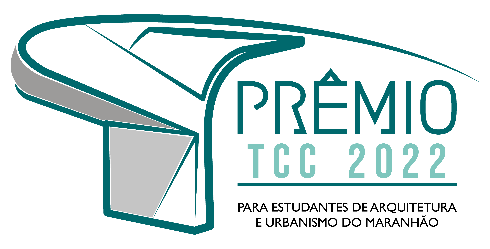 DADOS DA INSTITUIÇÃODADOS DA INSTITUIÇÃONome da IESE-mail da Instituição e/ou coordenaçãoDADOS DO AUTOR DO TCCDADOS DO AUTOR DO TCCNome completo do autorCPF do autorE-mail do autorData de colação de grau (autor)Título do Trabalho de Conclusão de Curso - TCCDADOS DO ORIENTADOR E BANCADADOS DO ORIENTADOR E BANCANome completo do orientadorCPF do orientadorÁrea de formação do orientadorObservaçõesIndicação dos  componentes da Banca Avaliadora do TCCAssinatura do OrientadorAssinatura do Autor